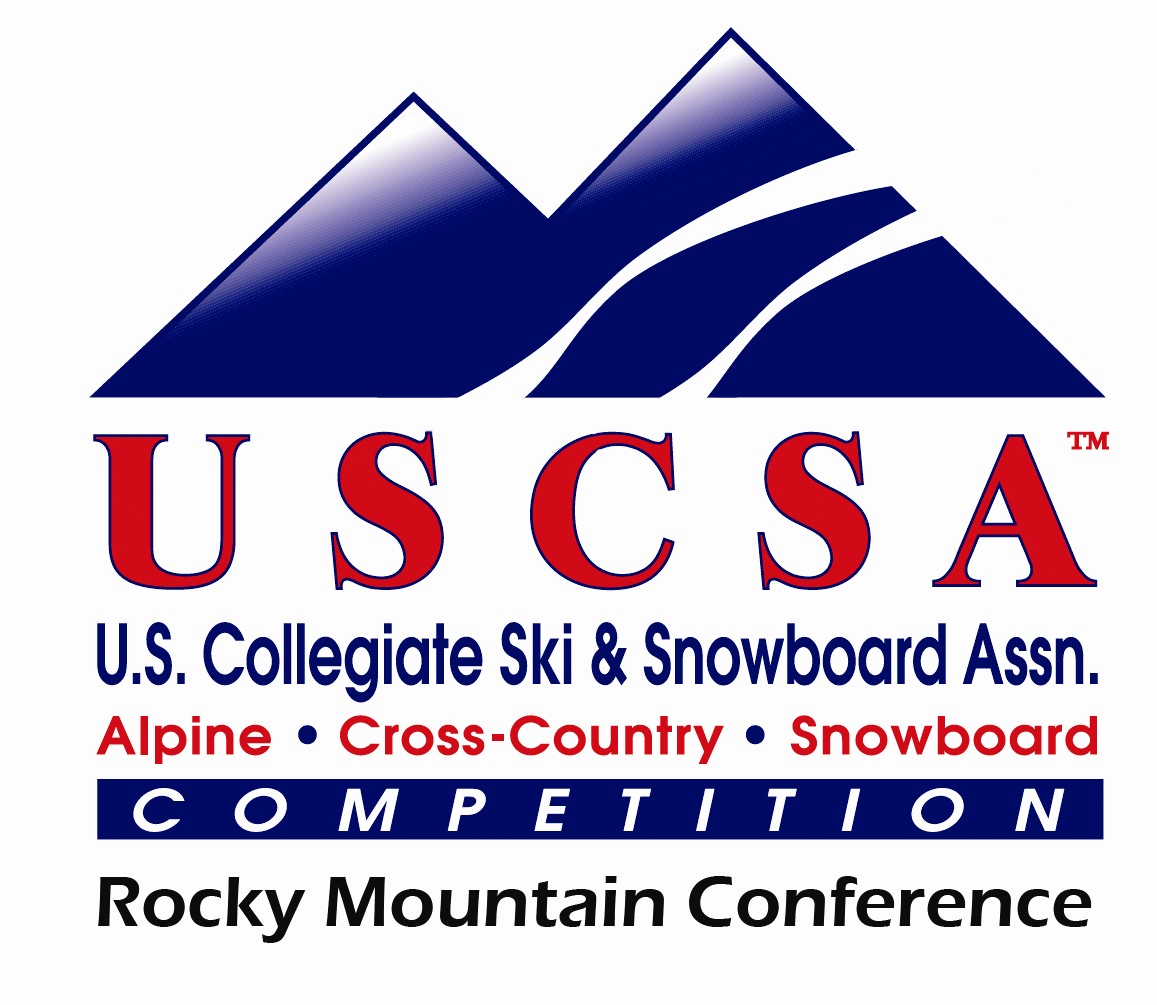 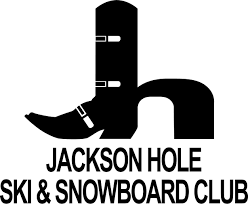 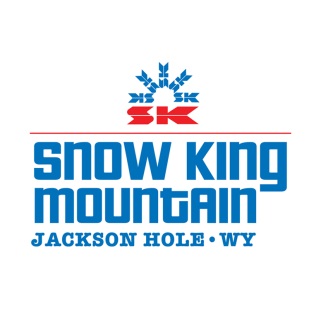 USCSA 2018 Western Regional ChampionshipEVENT DATES:	February 22nd 	TrainingFebruary 23rd	  	GS		M/W		Elk (2 lanes)February 24th		SL		M/W 		CougarFebruary 25th		Dual SL	M/W		CougarRace Headquarters: 	Lodge Room at Snow King CenterPlease respect the mountain’s facilities, keep it clean and store boots/bags out of the way. Officals:				Technical Delegate:		Mike Hammer Race Administrator:		Meta Zagar        Chief of Race:		Branko ZagarEntry Fee:	- $225 per athlete participating in GS, SL and the Dual SL OR wishing to ski Sunday (includes lift tickets for Friday-Sunday)- $190 per athlete participating in GS and SL ONLY (includes lift ticket for Friday-Saturday)			- $40 per athlete for Thursday training day			Notes – only 5 athletes per gender per team can race in the dual 
			SL. Individual qualifiers may also participate. 			- All athletes and coaches may participate in the free cookout 
			SundayPlease make checks payable to:  Jackson Hole Ski and Snowboard ClubCheck or Cash  payment ONLY at Registration.Coaches: 1 comp lift ticket per every 5 athletes on a team. All other coaches can purchase for $35 per day. Volunteers: Email jmoyer@uscsa.com to gatekeep, handtime or slip course. Registration:Thu. February 22nd 8:30am – 12pm, 4pm - 7pm: Snow King Lodge – Lodge RoomEligibility/ Seeding: All teams which have qualified through their conference are eligible to participate. Each team may bring 10 athletes per genderOne Scoring Team (5 athletes each) from each college plus their individuals are seeded by coaches. Only the first 5 seeded athletes count for the team’s resultEntry Procedure: Each Team Captain must submit one USSA Team Entry Form per gender. Only one team per college is seeded according to coach’s discretion. Entry Deadline: WEDNESDAY, February 21st by 3pm ($50 late fee per team).      Submit Entries to: Meta Zagar racesecretary@jhskiclub.org Liability Release: *All athletes must have signed liability release: http://www.jhskiclub.org/athlete-raceevent-waiver No racer will start without a Release. Team Captains Meetings:Thu. February 22nd – 7pm: Snow King Lodge – Lodge RoomFri. February 23rd – 	5pm: Snow King Lodge – Lodge RoomSat. February 24th– 	5pm: Snow King Lodge – Lodge RoomRules: All USCSA rules will be in effect. NO lift line cutting. NO fast skiing on public trails. Protest/Awards: $20 in cash. MUST file protest within 15 minutes of posted DQ list. Awards will include individual medals for 1st, 2nd, & 3rd place athletes for each day. Top 3 team awards will be given to each gender for the overall competition result. Eligibility for advancement to USCSA Nationals will be based only on the GS and SL results.**All awards on Sunday**LODGING:	Snow King Hotel will have a $79 rate per night per room. https://reservations.travelclick.com/77244?&amp;rateplanID=2493751#/guestsandrooms        Corporate code: JHSCQUESTIONS / RACE CONTACT:Nicholas LaBueDirector/Head CoachUSCSA Ski Team at Colorado School of MinesUSCSA Rocky Mt. Conference CoordinatorPhone: (203) 206-1577nlabue39@gmail.com